機密檔案處理程序1. 惠請各單位通知承辦人至公文整合系統完成公文檢調，再執調案單至檔案室將原案調出審查，若原承辦人調(離)職，則請單位主管指派人員辦理。(請至公文整合系統-表單處理夾-新增表單-檔案檢調-將檔號或公文文號輸入-按查詢-申請方式:紙本  調案類別:紙本檔案-按確定-將調案單印出並批核)2.請拆除機密封套，檢視封套解密條件欄位內容與原案是否相符，以原案所訂解密條件為準，且原案如有來文，依來文辦理。3.機密檔案等級變更及解密程序保密期限屆滿或解密條件成就者:承辦人將機密文書上原有機密等級之標示（非指機密檔案專用封套）所標示機密等級以雙線劃去，並蓋案件承辦人職章，填製「機密文書機密等級變更或註銷紀錄單」，將紀錄單併原機密檔案送檔案室以一般檔案歸檔。解密條件未設或不明確者:如本機關為核定機關，請繕打「機密文書機密等級變更或註銷處理意見表」及「機密文書機密等級變更或註銷通知單」陳送核定，通知前曾受領該機密文件之受文機關，再填製「機密文書機密等級變更或註銷紀錄單」完成解密。如本機關為受文機關，請繕打「機密文書機密等級變更或註銷建議單」發文原核定機關，於獲得答覆同意後，再填製「機密文書機密等級變更或註銷紀錄單」完成解密。解密條件對應之解密程序:◎本件至某年某月某日解密→ 3.(一 ) ◎本件於公布時解密→ 3.(一 )須併附佐證資料（如：決標公告、 錄取榜單等)  倘查無已公布之資訊，無來文→ 3.(二)(A)  倘查無已公布之資訊，有來文→ 3.(二)(B)◎附件抽存後解密→ 3.(一 ) 須附件已標示機密等級及解密條件附件無標示標示機密等級及解密條件，無來文→ 3.(二)(A)附件無標示標示機密等級及解密條件，有來文→ 3.(二)(B)◎保存年限屆滿後解密→ 3.(一 ) 發文機關應併予註明保存年限，如未加註，則受文機關得本於權責自行核定之  ◎工作完成或會議終了時解密→ 3.(一 )    如無法確認該解密條件成就與否→ 3.(二)(B)◎發文後解密或奉核後解密→由承辦人將機密等級以雙線劃去並蓋職章後，即可以普通案件歸檔，毋需填寫「機密文書機密等級變更或註銷紀錄單」。4.機密檔案案由(密不錄由)修正程序考量後續管理及辨識不同案件之需，案由應扼要記載案件內容，但不得揭露機敏資訊，不宜著錄「密不錄由」，請修正案由後重新封裝。填表說明及範例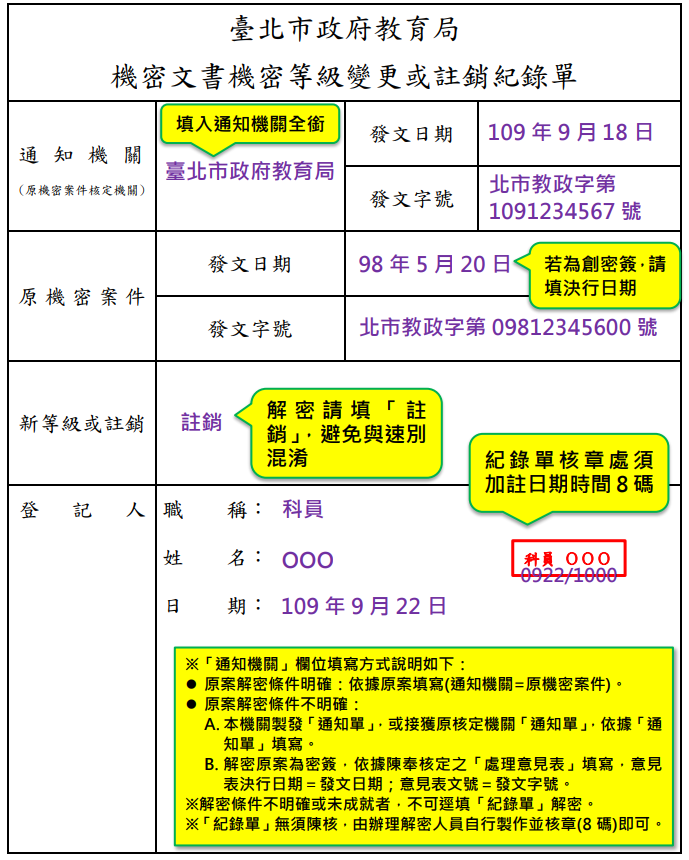 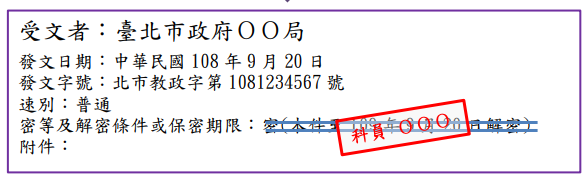 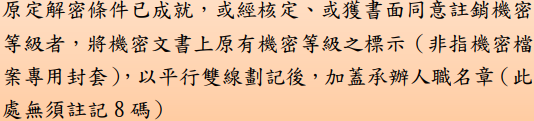 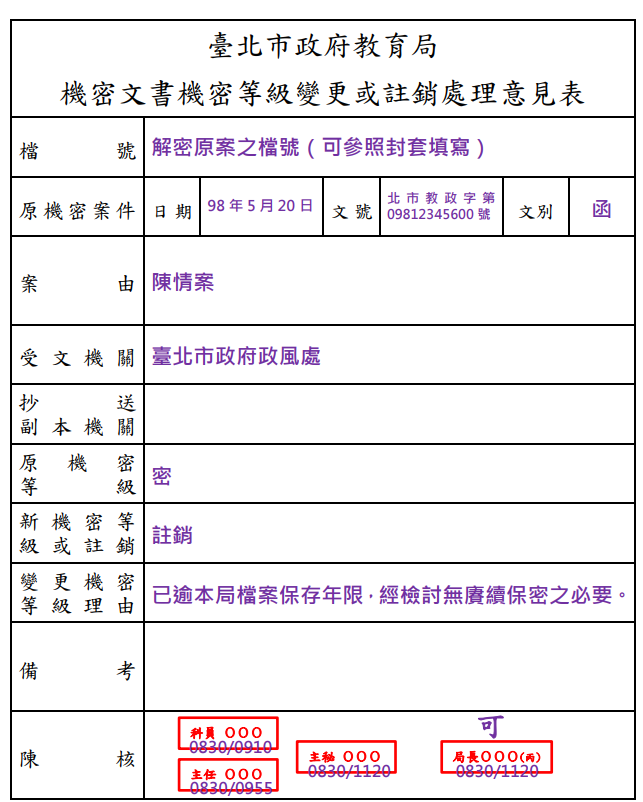 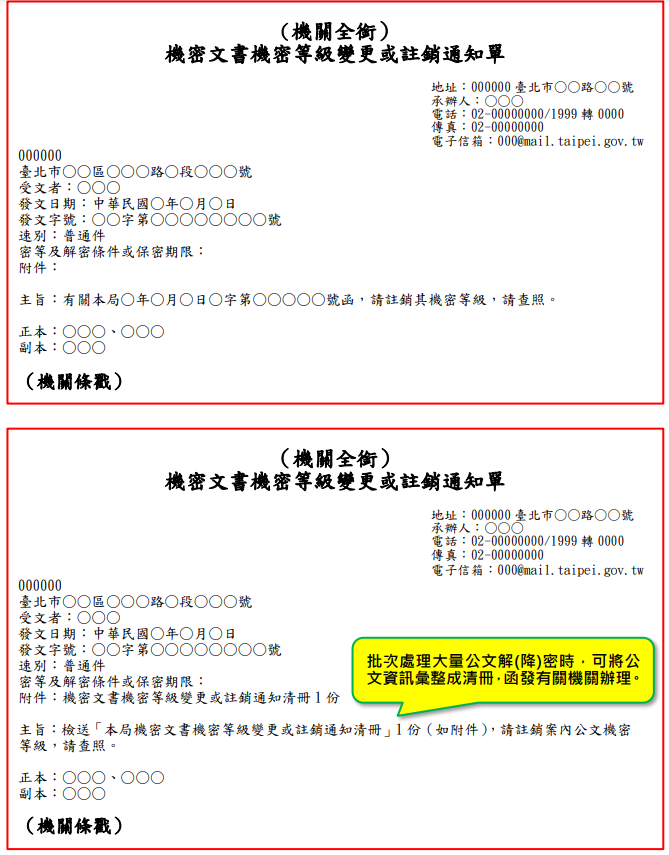 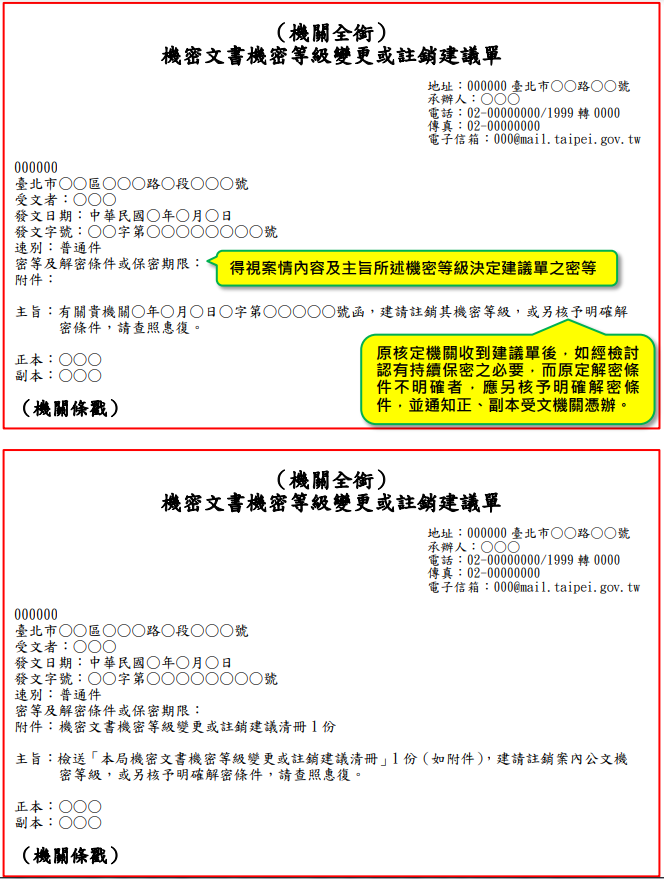 密件封套(正面)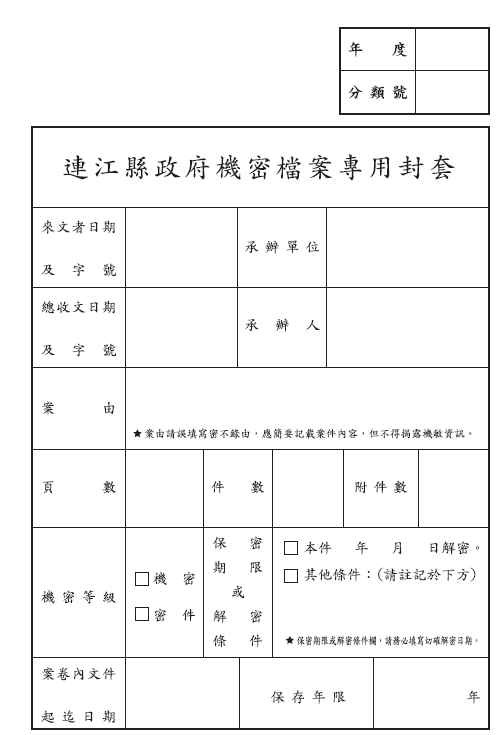 密件封套(背面)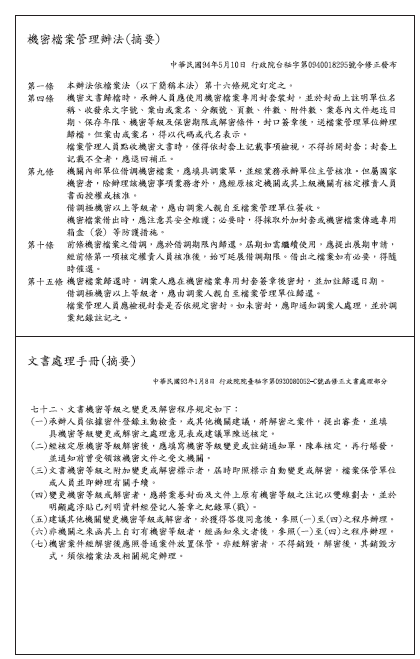 